Приложение № 1 к постановлению администрации Дзержинского района 21 ноября 2019 года № 1696Приложение № 2 к постановлению администрации Дзержинского районаот 21 ноября 2019 года № 1696  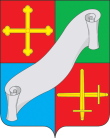 КАЛУЖСКАЯ ОБЛАСТЬАДМИНИСТРАЦИЯ(исполнительно - распорядительный орган)МУНИЦИПАЛЬНОГО РАЙОНА «ДЗЕРЖИНСКИЙ РАЙОН»П О С Т А Н О В Л Е Н И ЕКАЛУЖСКАЯ ОБЛАСТЬАДМИНИСТРАЦИЯ(исполнительно - распорядительный орган)МУНИЦИПАЛЬНОГО РАЙОНА «ДЗЕРЖИНСКИЙ РАЙОН»П О С Т А Н О В Л Е Н И Е 21 ноября 2019 года                            г. Кондрово                                               № 1696 21 ноября 2019 года                            г. Кондрово                                               № 1696О внесении изменений в муниципальную Программу «Социальная поддержка отдельных категорий граждан Дзержинского района» (2018 – 2021 годы), утверждённую постановлением администрации Дзержинского района 28.12.2017 № 2045 «Об утверждении  муниципальной Программы «Социальная поддержка отдельных категорий граждан Дзержинского района» (2018 – 2021 годы)  (в редакции постановлений администрации Дзержинского района от 27.12.2018 № 1845, от 18.01.2019 № 40, от 05.04.2019 № 478, от 21.06.2019 № 932, от 12.07.2019 № 1039, от 09.08.2019 № 1181, от 14.08.2019 № 1193, от 20.09.2019 № 1375 )                 В целях эффективной реализации муниципальной программы «Социальная поддержка отдельных категорий граждан Дзержинского района» (2018 – 2021 годы)               В целях эффективной реализации муниципальной программы «Социальная поддержка отдельных категорий граждан Дзержинского района» (2018 – 2021 годы)                ПОСТАНОВЛЯЮ:                1. Внести в муниципальную программу «Социальная поддержка отдельных категорий граждан Дзержинского района» (2018 – 2021 годы), утвержденную постановлением администрации Дзержинского района 28.12.2017 № 2045 «Об утверждении муниципальной Программы «Социальная поддержка отдельных категорий граждан Дзержинского района» (2018 – 2021 годы) (в редакции постановлений администрации Дзержинского района от 27.12.2018 № 1845, от 18.01.2019 № 40,               от 05.04.2019 № 478, от 21.06.2019 № 932, от 12.07.2019 № 1039, от 09.08.2019 № 1181, от 14.08.2019 № 1193, от 20.09.2019 № 1375) следующие изменения:                    1.1. Пункт 4 «Предоставление материальной помощи отдельным категориям граждан, находящимся в трудной жизненной ситуации и оказание материальной помощи гражданам, которым назначено проведение жизненно необходимой процедуры гемодиализа в учреждениях здравоохранения Калужской области» раздела 2 «Социальные гарантии отдельных категорий граждан» подпрограммы «Социальные выплаты и компенсации отдельным категориям граждан Дзержинского района» изложить в новой редакции  (Приложение № 1).               1.2. Название раздела 2 «Проведение мероприятий, приуроченных к Международному дню инвалидов, Международному дню пожилых людей, к празднованию Дня Победы в Великой Отечественной войне. Организация выставок, конкурсов, фестивалей творческих работ граждан пожилого возраста и инвалидов» подпрограммы «Старшее поколение в Дзержинском районе» читать в новой редакции:                - «Радел 2 «Проведение мероприятий, приуроченных к Международному дню инвалидов, Международному дню пожилых людей, к празднованию Дня Победы в Великой Отечественной войне. Организация форумов, конкурсов, фестивалей, а также  выставок творческих работ граждан пожилого возраста и инвалидов».               1.3. Раздел 2 «Проведение мероприятий, приуроченных к Международному дню инвалидов, Международному дню пожилых людей, к празднованию Дня Победы в Великой Отечественной войне. Организация форумов, конкурсов, фестивалей, а также  выставок творческих работ граждан пожилого возраста и инвалидов» подпрограммы «Старшее поколение в Дзержинском районе» изложить в новой редакции (Приложение   № 2).                2. Настоящее постановление вступает в силу с момента его официального опубликования.                 3. Контроль за исполнением настоящего постановления возложить на заместителя главы администрации Дзержинского района (Е.В. Малеев). Временно исполняющий обязанностиглавы администрации Дзержинского района                                                                                               В.В. Грачёв                ПОСТАНОВЛЯЮ:                1. Внести в муниципальную программу «Социальная поддержка отдельных категорий граждан Дзержинского района» (2018 – 2021 годы), утвержденную постановлением администрации Дзержинского района 28.12.2017 № 2045 «Об утверждении муниципальной Программы «Социальная поддержка отдельных категорий граждан Дзержинского района» (2018 – 2021 годы) (в редакции постановлений администрации Дзержинского района от 27.12.2018 № 1845, от 18.01.2019 № 40,               от 05.04.2019 № 478, от 21.06.2019 № 932, от 12.07.2019 № 1039, от 09.08.2019 № 1181, от 14.08.2019 № 1193, от 20.09.2019 № 1375) следующие изменения:                    1.1. Пункт 4 «Предоставление материальной помощи отдельным категориям граждан, находящимся в трудной жизненной ситуации и оказание материальной помощи гражданам, которым назначено проведение жизненно необходимой процедуры гемодиализа в учреждениях здравоохранения Калужской области» раздела 2 «Социальные гарантии отдельных категорий граждан» подпрограммы «Социальные выплаты и компенсации отдельным категориям граждан Дзержинского района» изложить в новой редакции  (Приложение № 1).               1.2. Название раздела 2 «Проведение мероприятий, приуроченных к Международному дню инвалидов, Международному дню пожилых людей, к празднованию Дня Победы в Великой Отечественной войне. Организация выставок, конкурсов, фестивалей творческих работ граждан пожилого возраста и инвалидов» подпрограммы «Старшее поколение в Дзержинском районе» читать в новой редакции:                - «Радел 2 «Проведение мероприятий, приуроченных к Международному дню инвалидов, Международному дню пожилых людей, к празднованию Дня Победы в Великой Отечественной войне. Организация форумов, конкурсов, фестивалей, а также  выставок творческих работ граждан пожилого возраста и инвалидов».               1.3. Раздел 2 «Проведение мероприятий, приуроченных к Международному дню инвалидов, Международному дню пожилых людей, к празднованию Дня Победы в Великой Отечественной войне. Организация форумов, конкурсов, фестивалей, а также  выставок творческих работ граждан пожилого возраста и инвалидов» подпрограммы «Старшее поколение в Дзержинском районе» изложить в новой редакции (Приложение   № 2).                2. Настоящее постановление вступает в силу с момента его официального опубликования.                 3. Контроль за исполнением настоящего постановления возложить на заместителя главы администрации Дзержинского района (Е.В. Малеев). Временно исполняющий обязанностиглавы администрации Дзержинского района                                                                                               В.В. ГрачёвНаименование мероприятияИсполнителиИсполнителиИсточники финансированияСумма расходов (руб.)в том числе по годам реализациив том числе по годам реализациив том числе по годам реализациив том числе по годам реализациив том числе по годам реализациив том числе по годам реализациив том числе по годам реализацииНаименование мероприятияИсполнителиИсполнителиИсточники финансированияСумма расходов (руб.)201820192019202020202021202112334567788994.Предоставление материальной помощи отдельным категориям граждан, находящимся в трудной жизненной ситуации Предоставление материальной помощи отдельным категориям граждан, находящимся в трудной жизненной ситуации ОСЗНбюджет МР «Дзержинский район»2 822 00624 000624 000950 000950 000624 000624 000624 000Наименование подпрограммы, мероприятияИсполнителиИсточник финансированияИсточник финансированияСумма расходов (руб.)Сумма расходов (руб.)в том числе по годам реализациив том числе по годам реализациив том числе по годам реализациив том числе по годам реализациив том числе по годам реализациив том числе по годам реализациив том числе по годам реализациив том числе по годам реализацииНаименование подпрограммы, мероприятияИсполнителиИсточник финансированияИсточник финансированияСумма расходов (руб.)Сумма расходов (руб.)2018201820192020202020202021202123445566788899Раздел 2Проведение мероприятий, приуроченных к Международному дню инвалидов, Международному дню пожилых людей, к празднованию Дня Победы в Великой Отечественной войне Организация форумов, конкурсов, фестивалей, а также выставок творческих работ граждан пожилого возраста и инвалидовОСЗН, Отдел культуры, администрации городских и сельских поселений района,ГБУ КО «Дзержинский ЦСО», МКУК «Межпоселенческий координационно- методический центр»бюджет МР «Дзержинский район»бюджет МР «Дзержинский район»214 000 214 000 45 00045 00079 00045 00045 00045 00045 00045 000ВСЕГО ПО 2 РАЗДЕЛУ:ВСЕГО ПО 2 РАЗДЕЛУ:ВСЕГО ПО 2 РАЗДЕЛУ:214 000214 00045 00045 00079 00079 00079 00045 00045 00045 000